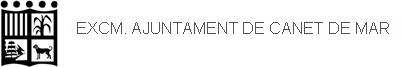 CONVOCATÒRIA DE SUBVENCIONS 1/2023 DOCUMENTACIÓ PER LA JUSTIFICACIÓFITXA 8.- RELACIÓ DE DESPESES I INVERSIONS REALITZADES EN L'EXECUCIÓ DE L'ACTIVITATEn/na/NomSentit.................................................................................., amb DNI .........................................................., en representació de ............................................................... amb CIF .................................................adjunto a aquesta relació els justificants de les despeses de l'actuació .......................................................................................................................... cofinançada per Ajuntament de Canet de Mar.(Afegir tantes files com sigui necessari)Canet de Mar, a .... de/d’........................ de 202..Signatura electrònica de la persona que ostenta la presidència o persona que disposa de poders o autorització.Proveïdornúm. factura /tiquetData factura /tiquet (dd/mm/aaaaa)Data de pagament (dd/mm/aaaaa)DescripcióImport